МУНИЦИПАЛЬНОЕ АВТОНОМНОЕ ДОШКОЛЬНОЕ ОБРАЗОВАТЕЛЬНОЕ УЧРЕЖДЕНИЕ города Нижневартовска ДЕТСКИЙ САД №15 «СОЛНЫШКО»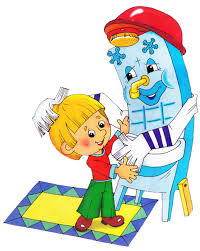                                                                                       Воспитатель:                                                                                         Мендаева Г.М.г. Нижневартовск,2017 годАннотацияРазвитие культурно-гигиенических навыков ребёнка – первый шаг к здоровью человека. Здоровье - это первая и важнейшая потребность человека, определяющая способность его к труду и обеспечивающая гармоническое развитие личности. Оно является важнейшей предпосылкой к познанию окружающего мира, к самоутверждению и счастью человека. Активная долгая жизнь - это важное слагаемое человеческого фактора. Культурно-гигиенические навыки очень важная часть культуры поведения. Необходимость опрятности, содержание в чистоте лица, тела, прически, одежды, обуви, она продиктована не только требованиями гигиены, но и нормами человеческих отношений. Дети должны понимать, что если они регулярно будут соблюдать эти правила, то у них проявляется уважение к окружающим и возникнет представление о том, что неряшливый человек, не умеющий следить за собой, своей внешностью, поступками, как правило, не будет одобрен окружающими людьми.Кроме того, воспитание у детей навыков личной и общественной гигиены играет важнейшую роль в охране их здоровья, способствует правильному поведению в быту, в общественных местах. В процессе повседневной работы с детьми необходимо стремиться к тому, чтобы выполнение правил личной гигиены стало для них естественным, а гигиенические навыки с возрастом постоянно совершенствовались. Актуальность проекта:Здоровье - это один из источников счастья и радости каждого человека и вместе с тем достояние целого общества, потребность заботиться о своём здоровье надо воспитывать. Это происходит в семье, в детском саду, в школе. Дети получают знания, которые помогают лучше организовать свой здоровый образ жизни, правильно работать, рационально питаться, правильно отдыхать. Культурно-гигиенические навыки - важная составляющая часть культуры поведения. Воспитание у детей навыков личной гигиены и общественной гигиены играет важную роль в охране их здоровья. В конечном счёте от знания и выполнения детьми необходимых гигиенических правил и норм поведения зависит не только их здоровье, но и здоровье других детей и взрослых. В детском саду у детей воспитываются навыки по соблюдению чистоты тела, культуре еды, поддержание порядка в окружающей обстановке. Выбранная тема показалась нам интересной и актуальной потому, что навыки и привычки, прочно сформированные в дошкольном возрасте, сохраняются на всю жизнь. Особое внимание надо уделять детям до пяти лет, которым «самостоятельное» умывание и одевание обычно доставляют большое удовольствие. Для формирования культурно-гигиенических навыков, привычек и систематизации представлений ребёнка о здоровье и здоровом образе жизни мы решили использовать проект «Личная гигиена - залог здоровья».Цель проекта: формировать представление детей о здоровье, здоровом образе жизни через уточнение и конкретизацию знаний о правилах личной гигиены. Задачи:1.Формировать начальные представления о ценности здоровья, что здоровье начинается с чистоты тела, что «чистота», «красота», «здоровье» - это неразделимые понятия;2.Формировать потребность в соблюдении навыков гигиены (мыть руки мылом, лицо, пользоваться расчёской, носовым платком, полотенцем, вешать полотенце на место); 3.Формировать привычки следить за своим внешним видом, т.е. опрятности в повседневной жизни (вывернуть футболку, шорты; правильно одеть их, поправить, порядок в шкафчиках, грязную одежду забирать домой);4. Обобщить полученные знания о правилах гигиены;5. Воспитывать культуру здоровья, ведение здорового образа жизни;6. Привлечь родителей к соблюдению и развитию навыков личной гигиены дома.Вид проекта: долгосрочный, информационно-практико-ориентированный, творческий.Продолжительность проекта: октябрь 2017г. – апрель 2018г.Участники: воспитатель, воспитанники 3- 4 лет групп ОРН №2, родителиВзаимодействие педагогов: воспитатели группы: Файзуллина Р.М., Мендаева Г.М., родительская общественность.Виды детской деятельности:Познавательная, продуктивная, творческая.Обеспечение проекта:Материально-техническое, учебно-методическое: - материал для художественной и творческой деятельности, технические средства обучения (интерактивное оборудование); - наглядно-методические пособия; - художественная литература, образцы изготовления атрибутов и декораций для инсценировок.Информационный ресурс: использование ИКТ; изучение методической литературы; ресурсы сети Интернет, участие в конкурсах.Продукты проектной деятельности.1. Подбор художественно-словесного материала по воспитанию и развитию у младших дошкольников культурно-гигиенических навыков;2. Разработка тематических бесед по теме «Чистота и аккуратность - залог здоровья»;3. Драматизация произведения А.Барто «Девочка – чумазая»;4. Оформление альбома «Личная гигиена – залог здоровья»;5. Презентация своих альбомов;6. Изготовление коллажа «Личная гигиена»;7. Презентация проекта. 	Формы работы:- практическиеОздоровительная работа; Дидактические игры;Сюжетно-ролевые игры.- словесныеБеседы;Чтение художественной литературы;Заучивание стихотворений, пословиц и т.д.- наглядныеУчастие в конкурсах.Сбор фотоматериала.Рассматривание иллюстраций.Информационно-агитационные стендыЛичный пример взрослыхТеатрализованное представлениеСодержание проектной деятельности:План реализации проекта:Ноябрь1.Рассматривание плаката «Культурно-гигиенические навыки».2.Беседа «Правила личной гигиены» Цель: Закрепить последовательность действий при умывании и знаний о назначении предметов туалета; воспитывать желание быть чистым и аккуратным; развивать диалогическую речь, учить доброжелательному общению друг с другом и со взрослыми.3.Игра «Правила личной гигиены» С помощью считалки выбирается водящий, он выходит из группы. Воспитатель с детьми договаривается, кто и что будет изображать. Затем водящего приглашают, дети по очереди показывают навыки гигиены при помощи жестов и мимики. Ведущий должен отгадать, что показывают дети: умывание, чистку зубов, обтирание, причёсывание, купание.4.Чтение художественной литературы «Мойдодыр» Цель: воспитывать культурно-гигиенические навыки, желание всегда быть чистым, красивым, аккуратным.Работа с родителями: Ознакомление родителей с проектом на родительском собрании.Декабрь1. Беседа «Носовой платок всегда со мной» Цель: Объяснить назначение носового платка, как правильно им пользоваться. Приучать детей при кашле и чихании отворачиваться, прикрывать рот носовым платком.2. Игра-упражнение «Кукла Таня простудилась». Цель: показать способы правильного пользования носовым платком.3.Дидактические игры: «Что ты можешь о них сказать?» Цель: познакомиться с предметами гигиены и их использованием.4.Разучивание потешек.Работа с родителями: Консультация «Личная гигиена ваших детей»Январь1.Беседа «Доброе утро, расчёска!» Цель: формирование навыков пользования расчёской и ухода за ней.2.Игра-упражнение «Как правильно снимать и вешать полотенце» Цель: формирование привычки аккуратно вешать полотенце на своё место за петлю.3.Чтение художественной литературы К.И.Чуковский «Федорино горе» Цель: воспитывать культурно-гигиенические навыки, желание всегда быть чистым, красивым, аккуратным.4.Игра-упражнение «Грязнулино горе» Цель: формирование привычки следить за своим внешним видом, умение пользоваться мылом, аккуратно мыть руки, лицо, уши, пользоваться расчёской, носовым платком.Работа с родителями: Оформление альбома «Личная гигиена – залог здоровья»Февраль1.Беседа «Купаться любят все» Цель: вызвать интерес к выполнению к.г.н., побуждать детей к постоянному их соблюдению.2.Игра «Чистоплотные дети». Цель: проверить знания детей о предметах гигиены и их назначении.3.Презентация своих альбомов «Личная гигиена - залог здоровья».4.Коллективная практическая деятельность детей «Наведём порядок в шкафчиках».Работа с родителями: Изготовление коллажа «Личная гигиена»Март1.Беседа «Баю-баюшки-баю, куклу спать я уложу…» Цель: формировать потребность в соблюдении правил личной гигиены перед сном (умывание, аккуратно складывать одежду).2.Дидактическая игра «Научим куклу одеваться/раздеваться»; «Порядок в шкафу»; с предметными картинками на тему «Одежда, обувь, головные уборы». 3.Коллективная практическая деятельность детей «Сложить вещи на место».4.Чтение худ. литературы: А. Барто «Девочка чумазая». Цель: воспитывать культурно-гигиенические навыки, желание всегда быть чистым, красивым, аккуратным.Апрель1.Беседа «Чтобы зубки не болели» Цель: обучить несложным приёмам ухода за зубами; воспитывать желание ухаживать за зубами.2.Дидактическая игра «Правила чистюли» Цель: закрепление полученных знаний о здоровье зубов; учить различать на карточках здоровые и больные зубы.3.Сюжетно-ролевая игра «У зубного кабинета». Цель: формировать представления о труде зубного врача, манипуляциях, производимых врачом при осмотре пациента; закрепить знания предметов личной гигиены (зубная щетка, тюбик) и их назначении, правильному использованию; развивать умение взаимодействовать друг с другом в совместной игре.4.Драматизация произведения А.Барто «Девочка - чумазая»Работа с родителями: Консультация «Как увлечь ребенка ежедневной гигиеной зубов?»; Презентация проекта на родительском собрании.Ожидаемый результат:1.Дети усвоят знания, что необходимо соблюдать правила личной гигиены для сохранения здоровья и опрятности в повседневной жизни (умеют правильно пользоваться мылом, мыть руки, лицо, чистить зубы, пользоваться расчёской, носовым платком, следить за своим внешним видом, замечают непорядок в одежде и устраняют его, при небольшой помощи взрослых) - 90%.2.Родители проявят интерес к данной теме, примут активное участие в проекте - 90%.Литература:1. Белостоцкая Е. М., Виноградова Т. Ф. и др. Гигиенические основы воспитания детей от 3 до 7. - М. :Просвещение,1991.2. Бондаренко А. К. Дидактические игры в д/с: Пособие для воспитателя детского сада. - М. : Просвещение,1985.3. Богуславская З. М., Смирнова Е. О. Развивающие игры для детей младшего дошкольного возраста. - М. : 1991.4. Урунтаева Г. А., Афонькина Ю. А. Как приобщить малыша к гигиене и смаообслуживанию. - М. : Просвещение, 19975. Интернет-ресурсы.Этапы реализации проектаУчастники проектаСрокиI. Подготовительный-изучение условий реализации проекта;-привлечение родителей к участию в проекте;-подбор методической, научно-популярной и художественной литературы, иллюстрированного материала по данной теме.-определение цели и задач;Воспитатель, родители, детиоктябрь 2017г.II. Практический-проведение цикла тематических бесед; -подбор художественно - словесного материала по воспитанию и развитию у младших дошкольников культурно - гигиенических навыков;-разработка тематических бесед  по теме  «Чистота и аккуратность - залог здоровья»;-драматизация произведения А.Барто «Девочка - чумазая»;-оформление альбома «Личная гигиена - залог здоровья»;-презентация своих альбомов;-изготовление коллажа «Личная гигиена»Воспитатель, родители, детиноябрь – апрель 2017г.III. Заключительный-подведение итогов реализации проекта:-презентация проектаВоспитатель, родители, детиапрель 2017г.